APSTIPRINUDaugavpils Marka Rotko mākslas centravadītājs A.Burunovs________________________Daugavpilī, 2016. gada 21. martāDaugavpils pilsētas pašvaldības iestāde„Daugavpils Marka Rotko mākslas centrs”uzaicina potenciālos pretendentus piedalīties aptaujā par līguma piešķiršanas tiesībām“ Rotko ekspozīciju starpsienu izbūves uzdevums”Pasūtītājs: Iepirkuma identifikācijas Nr.DMRMC 2016/8Iepirkuma priekšmets: Rotko ekspozīciju starpsienu izbūves uzdevums (1. pielikums);Līguma izpildes termiņš: līdz 2016.gada 19.aprīlimNosacījumi pretendenta dalībai aptaujā 5.1.Pretendents ir reģistrēts Latvijas Republikas Uzņēmumu reģistrā vai līdzvērtīgā reģistrā ārvalstīs.5.2.Pretendentam ir pieredze tehniskajā specifikācijā minētā pakalpojuma sniegšanā.Pretendentu iesniedzamie dokumenti dalībai aptaujā Pretendenta sastādīts finanšu/tehniskais piedāvājums (2. pielikums).Piedāvājuma izvēles kritērijs: piedāvājums ar viszemāko cenu, kas pilnībā atbilst prasībām. Priekšroka pretendentiem, kam ir pieredze precīzu konstrukciju radīšanai interjerā.Informācija par rezultātiem: tiks ievietota Daugavpils Marka Rotko mākslas centra tīmekļa vietnē www.rothkocenter.com, sadaļā “Aktualitātes/Iepirkumi”.Piedāvājums iesniedzams: līdz 2016. gada 23. martam plkst.15.00.Piedāvājumu var iesniegt: personīgi, vai pa pastu pēc adreses Mihaila ielā 3, Daugavpilī (2. stāvs, 212.kab);elektroniski (e-pasts: vladimirs.gargazevics@daugavpils.lv).1.pielikumsTehniskā specifikācijaVeicamā darba uzdevumi: Rotko ekspozīciju starpsienu izbūves uzdevums( četru 600 mm starpsienu izgatavošana ar ģ/k uz m/k karkasa)Materiālu specifikācija: Ģipškartona plāksnes GKF, M/karkass (solis 400), amortizējošā lente, finieris 10 mm.Uzdevums: Starpsienu ierīkošanu veikt uz metāla karkasa ar ģ/k apšuvumu, špaktelēšanu un krāsošanu.Starpsienu stiprināšanu veikt izmantojot savienotājus, stiprinājumus pie griestiem, troses (D=3mm), ķīmiķu enkurus.Virsmas sagatavošanu un krāsošanu veikt izmantojot ūdens pamata materiālus; nedrīkst būt lietota krīta bāze.Starpsienu daļā pa visu garumu (zaļā zona pielikumā Nr.1) starp ģ/k plāksnēm un m / karkasu izvietot līmēto finieri (10 mm biezums), skrūvju ieskrūvēšanai un izskrūvēšanai, pielikums Nr.1Visu starpsienu h – 3metri.Starpsienu montāža: no 14. aprīļa līdz 20. aprīlim ieskaitot.Starpsienu izvietošanas skice un izmēri atspoguļoti pielikumā Nr.1Tehnisko specifikāciju sagatavojaValērijs Pimenovs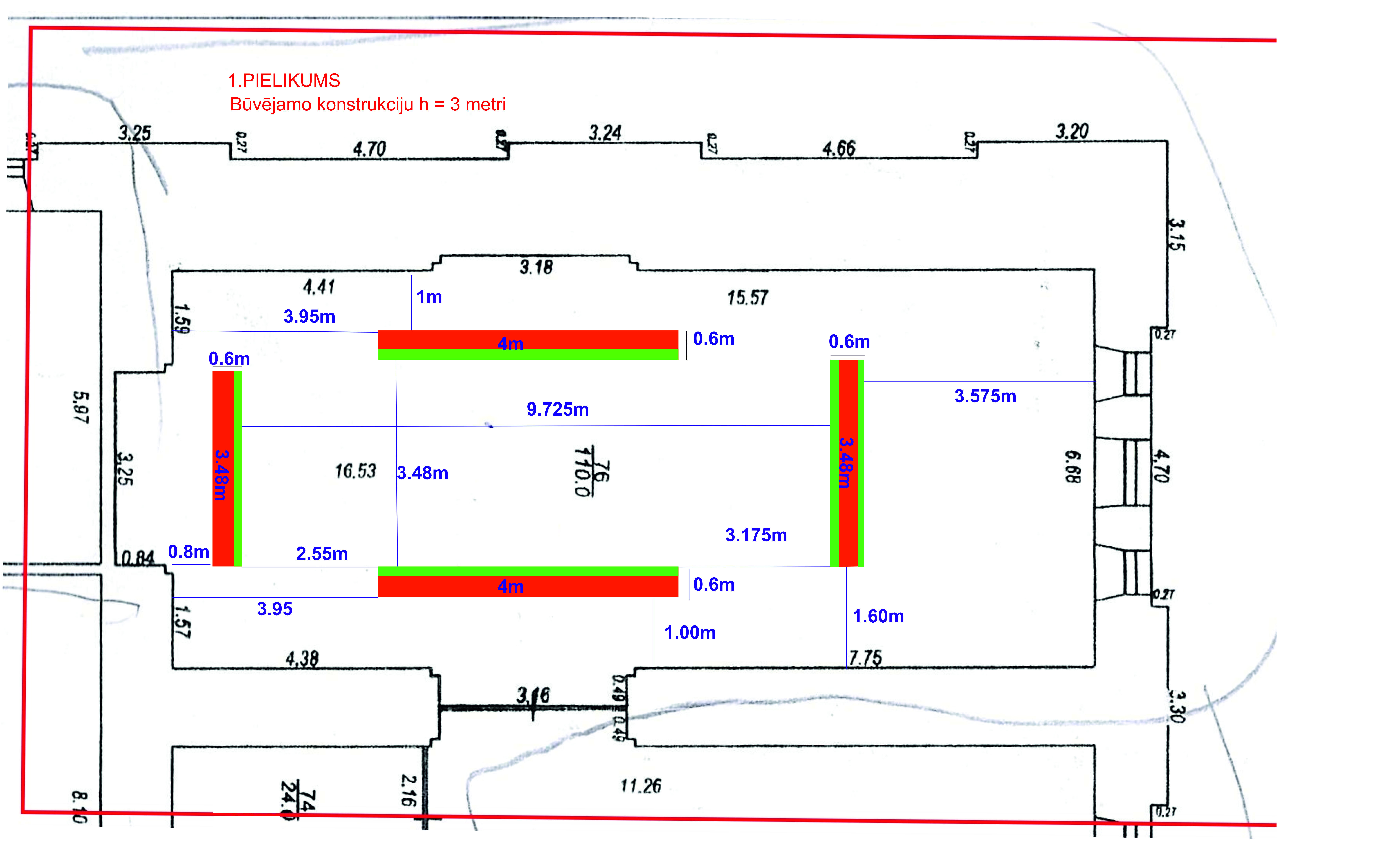 2.pielikumsFINANŠU / TEHNISKAIS PIEDĀVĀJUMSDaugavpils Marka Rotko mākslas centramPretendents _________ (nosaukums) piedāvā nodrošināt cenu aptaujas “ Mainīgo mākslas ekspozīciju montāžas un demontāžas darbi Daugavpils Marka Rotko mākslas centra organizētajām izstādēm 2016. gadā” priekšmeta izpildi atbilstoši Tehniskajai specifikācijai par šādu summu:Veicamā darba uzdevumi: Rotko ekspozīciju starpsienu izbūves uzdevums( četru 600 mm starpsienu izgatavošana ar ģ/k uz m/k karkasa)Materiālu specifikācija: Ģipškartona plāksnes GKF, M/karkass (solis 400), amortizējošā lente, finieris 10 mm.Uzdevums: Starpsienu ierīkošanu veikt uz metāla karkasa ar ģ/k apšuvumu, špaktelēšanu un krāsošanu.Starpsienu stiprināšanu veikt izmantojot savienotājus, stiprinājumus pie griestiem, troses (D=3mm), ķīmiķu enkurus.Virsmas sagatavošanu un krāsošanu veikt izmantojot ūdens pamata materiālus; nedrīkst būt lietota krīta bāze.Starpsienu daļā pa visu garumu (zaļā zona pielikumā Nr.1) starp ģ/k plāksnēm un m / karkasu izvietot līmēto finieri (10 mm biezums), skrūvju ieskrūvēšanai un izskrūvēšanai, pielikums Nr.1Visu starpsienu h – 3metri.Starpsienu montaža: no 14. aprīļa līdz 20. aprīlim ieskaitot.Starpsienu izvietošanas skice un izmēri atspoguļoti pielikumā Nr.13. Mēs apliecinām, ka:a. Nekādā veidā neesam ieinteresēti nevienā citā piedāvājumā, kas iesniegts šajā iepirkumā;b. Nav tādu apstākļu, kuri liegtu mums piedalīties iepirkumā un izpildīt tehniskās specifikācijās norādītās prasības.Kopējā darba cena bez PVNPretendenta nosaukums:Reģistrēts _________________________ (kur, kad, reģistrācijas Nr.)Nodokļu maksātāja reģistrācijas Nr. ______________Juridiskā adrese: 				 Bankas rekvizīti:Kontaktpersonas vārds, uzvārds:		Tālrunis:			Fakss: E-pasta adrese:				Tīmekļa vietnes adrese:DatumsPretendenta vai tā pilnvarotās personas paraksts, tā atšifrējums, zīmogs (ja ir)Pasūtītāja nosaukumsDaugavpils Marka Rotko mākslas centrsAdreseMihaila iela 3, Daugavpils, LV-5401Reģ. Nr.90009938567Kontaktpersona tehniskajos jautājumosĒku ekspluatācijas un aprīkojuma nodrošinājuma inženieris Valērijs Pimenovs, tālr.65430247, mob. 29289293, e-pasts valerijs.pimenovs@daugavpils.lv Kontaktpersona līguma slēgšanas jautājumosJurists Vladimirs Gargazevičs, tālr.654302743, fakss 65430275,  e-pasts vladimirs.gargazevics@daugavpils.lv 